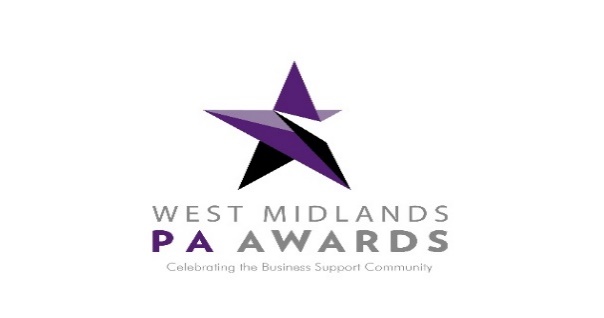 Congratulations in advance for taking the first step in recognising the West Midlands Business Support community who have demonstrated outstanding achievements within your organisation, from individuals, teams, management or colleagues, we are really looking forward to hearing how they are always striving for success and going the extra mile within their day to day activities.  We can’t wait to read your application and look forward to hearing from you. We welcome applications from previous nominees, applicants, finalists and winners and you are really encouraged to enter multiple categories, to think about at least 2 or 3 categories you would like to enter and go for it! Please note that candidates may be subject to move to an alternative category should we have an overwhelming response or if the candidate hasn’t quite met the scoring criteria. Applications open: 3rd October 2019 				Applications close: 30th November 2019Please send all completed applications to:  apply@birminghampaawards.co.ukPLEASE ENSURE A FORM IS COMPLETED FOR EACH CATEGORY ENTRY AND ENSURE THAT ALL EXAMPLES ARE BASED WITHIN YOUR CURRENT ROLE.Self-Nomination																		Page 2It is human nature to not want to talk about ourselves, however, this is your opportunity to GO FOR IT and tell us ALL ABOUT YOU. We have included the paragraph above as guidance for you to tell us all about your amazing achievements to date.  We are really looking for candidates that stand out from the crowd and who go above and beyond their usual daily tasks!  Please ensure that in the second box your supporting evidence is provided by those that we have suggested in the box.Nomination	Form																		Page 3Do you want to recognise someone within your organisation? We would be delighted to hear why you feel your nominee deserves to be recognised for their amazing achievements within this category so please complete the below with as much information as possible detailing how you feel they have really gone above and beyond their duties and made an impact on you, your colleagues and the wider business. Full Name/Job Title:Company Name/Address & Business Sector:Email address:Office/Mobile Telephone Number:No. of years at current business:No. of years in Role:Self Nomination (Please see page 2 to complete application)Yes 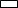 NoNomination (Please see page 3 to complete applicationYes NoEVENTS/PROJECT MANAGER OF THE YEAR
Events/Projects are often organised above our day job as PA’s and ensure we step out of our comfort zones, whilst creating great opportunities for the business. Have you or a colleague been asked to organise an event/project for your firm? Do you want to recognise a team-mate who created an event/project using creative and logistical skills? Is there a definitive event/project you are most proud of? We want to hear about a successful event/project and how the final result exceeded delegate expectations.EVENTS/PROJECT MANAGER OF THE YEAR
Events/Projects are often organised above our day job as PA’s and ensure we step out of our comfort zones, whilst creating great opportunities for the business. Have you or a colleague been asked to organise an event/project for your firm? Do you want to recognise a team-mate who created an event/project using creative and logistical skills? Is there a definitive event/project you are most proud of? We want to hear about a successful event/project and how the final result exceeded delegate expectations.This is where you tell us all about YOU!Please feel free to use continuation sheets throughout.Supporting Evidence(this could be for example a Client or Attendee testimonial, feedback survey results, Stakeholder, Directors, Partners)Full Name of those providing your supporting statement/evidence:Position/Company:This is where you tell us all about your NOMINEE!Supporting Evidence:(this could be for example a Client or Attendee testimonial, feedback survey results, Stakeholder, Directors, Partners)Your Name:Job Title:Supporting Colleague Name:Supporting colleague Position: